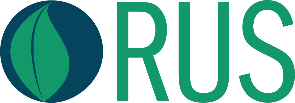 LOGO RUS REGIONE XXCon la presente dichiarazione gli Atenei RUS sottoscrittori si riconoscono nella articolazione regionale LOMBARDA, PIEMONTESE, ecc. della Rete delle Università per lo Sviluppo Sostenibile. L’articolazione regionale ha tra le proprie finalità:Promuovere la collaborazione e un più diretto scambio di informazioni sulle attività degli Atenei e della RUS;Sviluppare proposte di iniziative da sottoporre al Comitato di Coordinamento RUS;Discutere proposte per lo sviluppo sostenibile degli Atenei e dei territori da sottoporre congiuntamente all’Ente Regione o a realtà socioeconomiche e culturali locali;Attuare iniziative congiunte su scala territoriale regionale;Valutare la declinazione a livello regionale di iniziative della RUS;...La RUS Regione individua nella/nel/nei prof./dott. XX YY, delegata/o/i RUS dell’Università degli Studi di Anchorage, come coordinatrice/coordinatore fino al 31/12/2023?Atenei sottoscrittori (firma dei delegati):Milano, 10 maggio 2022UniBsUniMiUniMiB